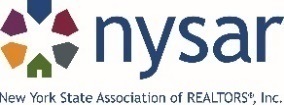 The New York State Department of Health (DOH) recommends that this screening questionnaire be done remotely whenever possibleAs part of the phased re-opening for real estate, the DOH released “Interim Guidance for Real Estate Services During the COVID-19 Public Health Emergency”.  Within the document, guidance is provided for screening Sellers/Buyers/Landlords/Tenants prior to showing a property in-person.  The purpose of the screening questionnaire is to assist the DOH with tracking and tracing COVID-19 exposure and prevent further outbreaks.  Effective November 4, 2020 individuals travelling to NY from a non-contiguous state are subject to a 14-day quarantine but will have the ability to shorten the quarantine requirement by “testing out” through two negative COVID tests.  Information on requirements for “testing out” can be found here: https://coronavirus.health.ny.gov/covid-19-travel-advisory You are being asked to provide your contact information, such that all contacts may be identified, traced and notified in the event an individual is diagnosed with COVID-19Name: ____________________________________________________	Date: ____________Property Address being shown: _______________________________________________________________________________________________________________________________Phone: ______________________	Email: _________________________________________Below, please check all that apply to you:_____	have you knowingly been in close or proximate contact in the past 14 days with anyone who has tested positive for COVID-19 or who has or had symptoms of COVID-19_____	have you tested positive for COVID-19 in the past 14 days_____	have you experienced any symptoms of COVID-19 in the past 14 days_____	have you travelled from a non-contiguous state after 11/4/2020 (If yes answer below) 	_____	I have completed the mandatory 14-day quarantine or met the requirements to “test out” of the 14-day quarantineIn the event you become symptomatic and/or test positive for COVID-19 within 48 hours of the last visit to the property, you must notify the real estate agent immediately so proper tracking and tracing can be completed.